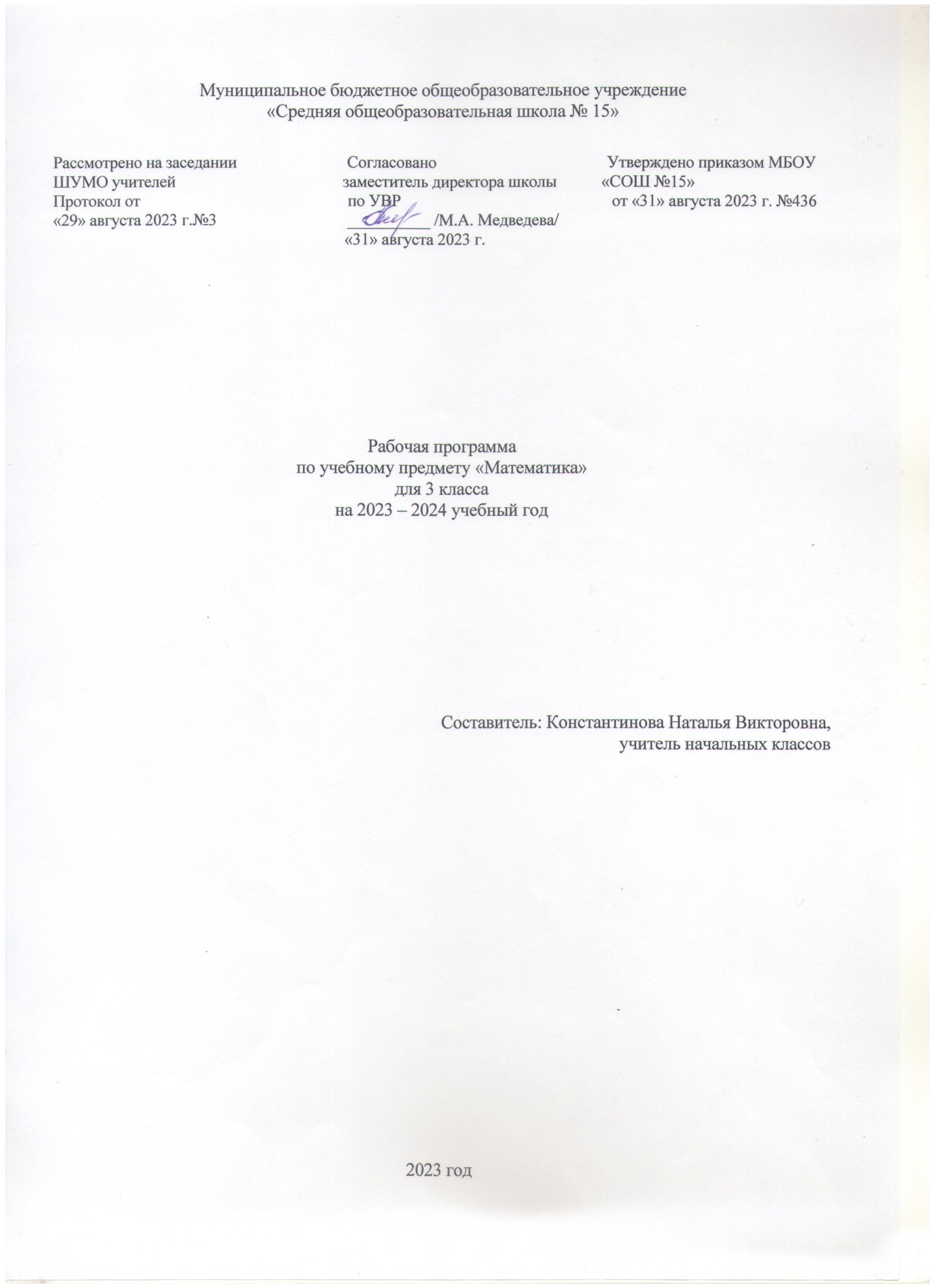 ПОЯСНИТЕЛЬНАЯ ЗАПИСКАПрограмма по математике на уровне начального общего образования составлена на основе требований к результатам освоения программы начального общего образования ФГОС НОО, а также ориентирована на целевые приоритеты духовно-нравственного развития, воспитания и социализации обучающихся, сформулированные в федеральной рабочей программе воспитания.На уровне начального общего образования изучение математики имеет особое значение в развитии обучающегося. Приобретённые им знания, опыт выполнения предметных и универсальных действий на математическом материале, первоначальное овладение математическим языком станут фундаментом обучения на уровне основного общего образования, а также будут востребованы в жизни. Программа по математике на уровне начального общего образования направлена на достижение следующих образовательных, развивающих целей, а также целей воспитания:освоение начальных математических знаний – понимание значения величин и способов их измерения, использование арифметических способов для разрешения сюжетных ситуаций, становление умения решать учебные и практические задачи средствами математики, работа с алгоритмами выполнения арифметических действий;формирование функциональной математической грамотности обучающегося, которая характеризуется наличием у него опыта решения учебно-познавательных и учебно-практических задач, построенных на понимании и применении математических отношений («часть – целое», «больше – меньше», «равно – неравно», «порядок»), смысла арифметических действий, зависимостей (работа, движение, продолжительность события);обеспечение математического развития обучающегося – способности к интеллектуальной деятельности, пространственного воображения, математической речи, формирование умения строить рассуждения, выбирать аргументацию, различать верные (истинные) и неверные (ложные) утверждения, вести поиск информации;становление учебно-познавательных мотивов, интереса к изучению и применению математики, важнейших качеств интеллектуальной деятельности: теоретического и пространственного мышления, воображения, математической речи, ориентировки в математических терминах и понятиях.В основе конструирования содержания и отбора планируемых результатов программы по математике лежат следующие ценности математики, коррелирующие со становлением личности обучающегося: понимание математических отношений выступает средством познания закономерностей существования окружающего мира, фактов, процессов и явлений, происходящих в природе и в обществе (например, хронология событий, протяжённость по времени, образование целого из частей, изменение формы, размера);математические представления о числах, величинах, геометрических фигурах являются условием целостного восприятия творений природы и человека (памятники архитектуры, сокровища искусства и культуры, объекты природы);владение математическим языком, элементами алгоритмического мышления позволяет обучающемуся совершенствовать коммуникативную деятельность (аргументировать свою точку зрения, строить логические цепочки рассуждений, опровергать или подтверждать истинность предположения).На уровне начального общего образования математические знания и умения применяются обучающимся при изучении других учебных предметов (количественные и пространственные характеристики, оценки, расчёты и прикидка, использование графических форм представления информации). Приобретённые обучающимся умения строить алгоритмы, выбирать рациональные способы устных и письменных арифметических вычислений, приёмы проверки правильности выполнения действий, а также различение, называние, изображение геометрических фигур, нахождение геометрических величин (длина, периметр, площадь) становятся показателями сформированной функциональной грамотности обучающегося и предпосылкой успешного дальнейшего обучения на уровне основного общего образования. Планируемые результаты освоения программы по математике, представленные по годам обучения, отражают, в первую очередь, предметные достижения обучающегося. Также они включают отдельные результаты в области становления личностных качеств и метапредметных действий и умений, которые могут быть достигнуты на этом этапе обучения.На изучение математики отводится в 3 классе – 136 часов (4 часа в неделю).С учетом годового календарного графика школы на 2023-2024 учебный год (34 учебных недели) рабочая программа составлена с вычетом праздничных дней и фактически составляет 133 часа. Для реализации программы в полном обьёме, объеденены темы уроков под номером 130-131, 132-133,134-135.СОДЕРЖАНИЕ ОБУЧЕНИЯОсновное содержание обучения в программе по математике представлено разделами: «Числа и величины», «Арифметические действия», «Текстовые задачи», «Пространственные отношения и геометрические фигуры», «Математическая информация».Числа и величиныЧисла в пределах 1000: чтение, запись, сравнение, представление в виде суммы разрядных слагаемых. Равенства и неравенства: чтение, составление. Увеличение или уменьшение числа в несколько раз. Кратное сравнение чисел.Масса (единица массы – грамм), соотношение между килограммом и граммом, отношения «тяжелее – легче на…», «тяжелее – легче в…». Стоимость (единицы – рубль, копейка), установление отношения «дороже – дешевле на…», «дороже – дешевле в…». Соотношение «цена, количество, стоимость» в практической ситуации. Время (единица времени – секунда), установление отношения «быстрее – медленнее на…», «быстрее – медленнее в…». Соотношение «начало, окончание, продолжительность события» в практической ситуации. Длина (единицы длины – миллиметр, километр), соотношение между величинами в пределах тысячи. Сравнение объектов по длине.Площадь (единицы площади – квадратный метр, квадратный сантиметр, квадратный дециметр, квадратный метр). Сравнение объектов по площади.Арифметические действияУстные вычисления, сводимые к действиям в пределах 100 (табличное и внетабличное умножение, деление, действия с круглыми числами). Письменное сложение, вычитание чисел в пределах 1000. Действия с числами 0 и 1.Письменное умножение в столбик, письменное деление уголком. Письменное умножение, деление на однозначное число в пределах 100. Проверка результата вычисления (прикидка или оценка результата, обратное действие, применение алгоритма, использование калькулятора). Переместительное, сочетательное свойства сложения, умножения при вычислениях.Нахождение неизвестного компонента арифметического действия. Порядок действий в числовом выражении, значение числового выражения, содержащего несколько действий (со скобками или без скобок), с вычислениями в пределах 1000.Однородные величины: сложение и вычитание. Текстовые задачиРабота с текстовой задачей: анализ данных и отношений, представление на модели, планирование хода решения задачи, решение арифметическим способом. Задачи на понимание смысла арифметических действий (в том числе деления с остатком), отношений («больше – меньше на…», «больше – меньше в…»), зависимостей («купля-продажа», расчёт времени, количества), на сравнение (разностное, кратное). Запись решения задачи по действиям и с помощью числового выражения. Проверка решения и оценка полученного результата.Доля величины: половина, треть, четверть, пятая, десятая часть в практической ситуации. Сравнение долей одной величины. Задачи на нахождение доли величины. Пространственные отношения и геометрические фигурыКонструирование геометрических фигур (разбиение фигуры на части, составление фигуры из частей). Периметр многоугольника: измерение, вычисление, запись равенства. Измерение площади, запись результата измерения в квадратных сантиметрах. Вычисление площади прямоугольника (квадрата) с заданными сторонами, запись равенства. Изображение на клетчатой бумаге прямоугольника с заданным значением площади.Математическая информацияКлассификация объектов по двум признакам.Верные (истинные) и неверные (ложные) утверждения: конструирование, проверка. Логические рассуждения со связками «если …, то …», «поэтому», «значит».Извлечение и использование для выполнения заданий информации, представленной в таблицах с данными о реальных процессах и явлениях окружающего мира (например, расписание уроков, движения автобусов, поездов), внесение данных в таблицу, дополнение чертежа данными. Формализованное описание последовательности действий (инструкция, план, схема, алгоритм). Столбчатая диаграмма: чтение, использование данных для решения учебных и практических задач.Алгоритмы изучения материала, выполнения обучающих и тестовых заданий на доступных электронных средствах обучения (интерактивной доске, компьютере, других устройствах). Изучение математики в 3 классе способствует освоению ряда универсальных учебных действий: познавательных универсальных учебных действий, коммуникативных универсальных учебных действий, регулятивных универсальных учебных действий, совместной деятельности.У обучающегося будут сформированы следующие базовые логические и исследовательские действия как часть познавательных универсальных учебных действий:сравнивать математические объекты (числа, величины, геометрические фигуры);выбирать приём вычисления, выполнения действия;конструировать геометрические фигуры;классифицировать объекты (числа, величины, геометрические фигуры, текстовые задачи в одно действие) по выбранному признаку;прикидывать размеры фигуры, её элементов;понимать смысл зависимостей и математических отношений, описанных в задаче;различать и использовать разные приёмы и алгоритмы вычисления;выбирать метод решения (моделирование ситуации, перебор вариантов, использование алгоритма);соотносить начало, окончание, продолжительность события в практической ситуации;составлять ряд чисел (величин, геометрических фигур) по самостоятельно выбранному правилу;моделировать предложенную практическую ситуацию;устанавливать последовательность событий, действий сюжета текстовой задачи.У обучающегося будут сформированы следующие информационные действия как часть познавательных универсальных учебных действий:читать информацию, представленную в разных формах;извлекать и интерпретировать числовые данные, представленные в таблице, на диаграмме;заполнять таблицы сложения и умножения, дополнять данными чертёж;устанавливать соответствие между различными записями решения задачи;использовать дополнительную литературу (справочники, словари) для установления и проверки значения математического термина (понятия).У обучающегося будут сформированы следующие действия общения как часть коммуникативных универсальных учебных действий:использовать математическую терминологию для описания отношений и зависимостей;строить речевые высказывания для решения задач, составлять текстовую задачу;объяснять на примерах отношения «больше – меньше на…», «больше – меньше в…», «равно»;использовать математическую символику для составления числовых выражений;выбирать, осуществлять переход от одних единиц измерения величины к другим в соответствии с практической ситуацией;участвовать в обсуждении ошибок в ходе и результате выполнения вычисления.У обучающегося будут сформированы следующие действия самоорганизации и самоконтроля как часть регулятивных универсальных учебных действий:проверять ход и результат выполнения действия;вести поиск ошибок, характеризовать их и исправлять;формулировать ответ (вывод), подтверждать его объяснением, расчётами;выбирать и использовать различные приёмы прикидки и проверки правильности вычисления, проверять полноту и правильность заполнения таблиц сложения, умножения.У обучающегося будут сформированы следующие умения совместной деятельности:при работе в группе или в паре выполнять предложенные задания (находить разные решения, определять с помощью цифровых и аналоговых приборов, измерительных инструментов длину, массу, время);договариваться о распределении обязанностей в совместном труде, выполнять роли руководителя или подчинённого, сдержанно принимать замечания к своей работе;выполнять совместно прикидку и оценку результата выполнения общей работы.ПЛАНИРУЕМЫЕ РЕЗУЛЬТАТЫ ОСВОЕНИЯ ПРОГРАММЫ ПО МАТЕМАТИКЕ НА УРОВНЕ НАЧАЛЬНОГО ОБЩЕГО ОБРАЗОВАНИЯЛИЧНОСТНЫЕ РЕЗУЛЬТАТЫЛичностные результаты освоения программы по математике на уровне начального общего образования достигаются в единстве учебной и воспитательной деятельности в соответствии с традиционными российскими социокультурными и духовно-нравственными ценностями, принятыми в обществе правилами и нормами поведения и способствуют процессам самопознания, самовоспитания и саморазвития, формирования внутренней позиции личности.В результате изучения математики на уровне начального общего образования у обучающегося будут сформированы следующие личностные результаты: осознавать необходимость изучения математики для адаптации к жизненным ситуациям, для развития общей культуры человека, способности мыслить, рассуждать, выдвигать предположения и доказывать или опровергать их;применять правила совместной деятельности со сверстниками, проявлять способность договариваться, лидировать, следовать указаниям, осознавать личную ответственность и объективно оценивать свой вклад в общий результат;осваивать навыки организации безопасного поведения в информационной среде;применять математику для решения практических задач в повседневной жизни, в том числе при оказании помощи одноклассникам, детям младшего возраста, взрослым и пожилым людям;работать в ситуациях, расширяющих опыт применения математических отношений в реальной жизни, повышающих интерес к интеллектуальному труду и уверенность в своих силах при решении поставленных задач, умение преодолевать трудности;оценивать практические и учебные ситуации с точки зрения возможности применения математики для рационального и эффективного решения учебных и жизненных проблем;характеризовать свои успехи в изучении математики, стремиться углублять свои математические знания и умения, намечать пути устранения трудностей;пользоваться разнообразными информационными средствами для решения предложенных и самостоятельно выбранных учебных проблем, задач.МЕТАПРЕДМЕТНЫЕ РЕЗУЛЬТАТЫПознавательные универсальные учебные действияБазовые логические действия:устанавливать связи и зависимости между математическими объектами («часть – целое», «причина – следствие», «протяжённость»);применять базовые логические универсальные действия: сравнение, анализ, классификация (группировка), обобщение;приобретать практические графические и измерительные навыки для успешного решения учебных и житейских задач;представлять текстовую задачу, её решение в виде модели, схемы, арифметической записи, текста в соответствии с предложенной учебной проблемой.Базовые исследовательские действия:проявлять способность ориентироваться в учебном материале разных разделов курса математики;понимать и адекватно использовать математическую терминологию: различать, характеризовать, использовать для решения учебных и практических задач;применять изученные методы познания (измерение, моделирование, перебор вариантов).Работа с информацией:находить и использовать для решения учебных задач текстовую, графическую информацию в разных источниках информационной среды;читать, интерпретировать графически представленную информацию (схему, таблицу, диаграмму, другую модель);представлять информацию в заданной форме (дополнять таблицу, текст), формулировать утверждение по образцу, в соответствии с требованиями учебной задачи;принимать правила, безопасно использовать предлагаемые электронные средства и источники информации.Коммуникативные универсальные учебные действияОбщение:конструировать утверждения, проверять их истинность;использовать текст задания для объяснения способа и хода решения математической задачи;комментировать процесс вычисления, построения, решения;объяснять полученный ответ с использованием изученной терминологии;в процессе диалогов по обсуждению изученного материала – задавать вопросы, высказывать суждения, оценивать выступления участников, приводить доказательства своей правоты, проявлять этику общения;создавать в соответствии с учебной задачей тексты разного вида – описание (например, геометрической фигуры), рассуждение (к примеру, при решении задачи), инструкция (например, измерение длины отрезка);ориентироваться в алгоритмах: воспроизводить, дополнять, исправлять деформированные;самостоятельно составлять тексты заданий, аналогичные типовым изученным.Регулятивные универсальные учебные действияСамоорганизация:планировать действия по решению учебной задачи для получения результата;планировать этапы предстоящей работы, определять последовательность учебных действий;выполнять правила безопасного использования электронных средств, предлагаемых в процессе обучения.Самоконтроль (рефлексия):осуществлять контроль процесса и результата своей деятельности;выбирать и при необходимости корректировать способы действий;находить ошибки в своей работе, устанавливать их причины, вести поиск путей преодоления ошибок;предвидеть возможность возникновения трудностей и ошибок, предусматривать способы их предупреждения (формулирование вопросов, обращение к учебнику, дополнительным средствам обучения, в том числе электронным);оценивать рациональность своих действий, давать им качественную характеристику.Совместная деятельность:участвовать в совместной деятельности: распределять работу между членами группы (например, в случае решения задач, требующих перебора большого количества вариантов, приведения примеров и контрпримеров), согласовывать мнения в ходе поиска доказательств, выбора рационального способа, анализа информации;осуществлять совместный контроль и оценку выполняемых действий, предвидеть возможность возникновения ошибок и трудностей, предусматривать пути их предупреждения.ПРЕДМЕТНЫЕ РЕЗУЛЬТАТЫК концу обучения в 3 классе у обучающегося будут сформированы следующие умения:читать, записывать, сравнивать, упорядочивать числа в пределах 1000;находить число большее или меньшее данного числа на заданное число, в заданное число раз (в пределах 1000);выполнять арифметические действия: сложение и вычитание (в пределах 100 – устно, в пределах 1000 – письменно), умножение и деление на однозначное число, деление с остатком (в пределах 100 – устно и письменно);выполнять действия умножение и деление с числами 0 и 1;устанавливать и соблюдать порядок действий при вычислении значения числового выражения (со скобками или без скобок), содержащего арифметические действия сложения, вычитания, умножения и деления;использовать при вычислениях переместительное и сочетательное свойства сложения;находить неизвестный компонент арифметического действия;использовать при выполнении практических заданий и решении задач единицы: длины (миллиметр, сантиметр, дециметр, метр, километр), массы (грамм, килограмм), времени (минута, час, секунда), стоимости (копейка, рубль);определять с помощью цифровых и аналоговых приборов, измерительных инструментов длину (массу, время), выполнять прикидку и оценку результата измерений, определять продолжительность события;сравнивать величины длины, площади, массы, времени, стоимости, устанавливая между ними соотношение «больше или меньше на или в»;называть, находить долю величины (половина, четверть);сравнивать величины, выраженные долями;использовать при решении задач и в практических ситуациях (покупка товара, определение времени, выполнение расчётов) соотношение между величинами; при решении задач выполнять сложение и вычитание однородных величин, умножение и деление величины на однозначное число;решать задачи в одно-два действия: представлять текст задачи, планировать ход решения, записывать решение и ответ, анализировать решение (искать другой способ решения), оценивать ответ (устанавливать его реалистичность, проверять вычисления);конструировать прямоугольник из данных фигур (квадратов), делить прямоугольник, многоугольник на заданные части;сравнивать фигуры по площади (наложение, сопоставление числовых значений);находить периметр прямоугольника (квадрата), площадь прямоугольника (квадрата);распознавать верные (истинные) и неверные (ложные) утверждения со словами: «все», «некоторые», «и», «каждый», «если…, то…»;формулировать утверждение (вывод), строить логические рассуждения (одно-двухшаговые), в том числе с использованием изученных связок;классифицировать объекты по одному-двум признакам;извлекать, использовать информацию, представленную на простейших диаграммах, в таблицах (например, расписание, режим работы), на предметах повседневной жизни (например, ярлык, этикетка), а также структурировать информацию: заполнять простейшие таблицы;составлять план выполнения учебного задания и следовать ему, выполнять действия по алгоритму;сравнивать математические объекты (находить общее, различное, уникальное);выбирать верное решение математической задачи.ТЕМАТИЧЕСКОЕ ПЛАНИРОВАНИЕ3 КЛАССПОУРОЧНОЕ ПЛАНИРОВАНИЕ 3 КЛАСС№ п/пНаименование разделов и тем программыКоличество часовКоличество часовКоличество часовЭОР№ п/пНаименование разделов и тем программыВсегоКонтрольные работыПрактические работыЭОРРаздел 1.Числа и величиныРаздел 1.Числа и величиныРаздел 1.Числа и величиныРаздел 1.Числа и величиныРаздел 1.Числа и величиныРаздел 1.Числа и величины1.1Числа10Библиотека ЦОК https://m.edsoo.ru/7f4110fe1.2Величины8Библиотека ЦОК https://m.edsoo.ru/7f4110feИтого по разделуИтого по разделу18Раздел 2. Арифметические действияРаздел 2. Арифметические действияРаздел 2. Арифметические действияРаздел 2. Арифметические действияРаздел 2. Арифметические действияРаздел 2. Арифметические действия2.1Вычисления40Библиотека ЦОК https://m.edsoo.ru/7f4110fe2.2Числовые выражения7Библиотека ЦОК https://m.edsoo.ru/7f4110feИтого по разделуИтого по разделу47Раздел 3. Текстовые задачиРаздел 3. Текстовые задачиРаздел 3. Текстовые задачиРаздел 3. Текстовые задачиРаздел 3. Текстовые задачиРаздел 3. Текстовые задачи3.1Работа с текстовой задачей12Библиотека ЦОК https://m.edsoo.ru/7f4110fe3.2Решение задач11Библиотека ЦОК https://m.edsoo.ru/7f4110feИтого по разделуИтого по разделу23Раздел 4. Пространственные отношения и геометрические фигурыРаздел 4. Пространственные отношения и геометрические фигурыРаздел 4. Пространственные отношения и геометрические фигурыРаздел 4. Пространственные отношения и геометрические фигурыРаздел 4. Пространственные отношения и геометрические фигурыРаздел 4. Пространственные отношения и геометрические фигуры4.1Геометрические фигуры9Библиотека ЦОК https://m.edsoo.ru/7f4110fe4.2Геометрические величины13Библиотека ЦОК https://m.edsoo.ru/7f4110feИтого по разделуИтого по разделу22Раздел 5. Математическая информацияРаздел 5. Математическая информацияРаздел 5. Математическая информацияРаздел 5. Математическая информацияРаздел 5. Математическая информацияРаздел 5. Математическая информация5.1Математическая информация15Библиотека ЦОК https://m.edsoo.ru/7f4110feИтого по разделуИтого по разделу15Повторение пройденного материалаПовторение пройденного материала41Библиотека ЦОК https://m.edsoo.ru/7f4110feИтоговый контроль (контрольные и проверочные работы)Итоговый контроль (контрольные и проверочные работы)77Библиотека ЦОК https://m.edsoo.ru/7f4110feОБЩЕЕ КОЛИЧЕСТВО ЧАСОВ ПО ПРОГРАММЕОБЩЕЕ КОЛИЧЕСТВО ЧАСОВ ПО ПРОГРАММЕ13671№ п/пТема урокаКол-вочасовДатаизученияЭОРЭОР1Устные вычисления, сводимые к действиям в пределах 100104.09Библиотека ЦОК https://m.edsoo.ru/c4e0a58eБиблиотека ЦОК https://m.edsoo.ru/c4e0a58e2Сложение и вычитание однородных величин105.09Библиотека ЦОК https://m.edsoo.ru/c4e0f200Библиотека ЦОК https://m.edsoo.ru/c4e0f2003Взаимосвязь арифметических действий: сложения и вычитания, умножения и деления106.09Библиотека ЦОК https://m.edsoo.ru/c4e0d5ccБиблиотека ЦОК https://m.edsoo.ru/c4e0d5cc4Увеличение и уменьшение числа на несколько единиц, в несколько раз107.09Библиотека ЦОК https://m.edsoo.ru/c4e0896eБиблиотека ЦОК https://m.edsoo.ru/c4e0896e5Неизвестный компонент арифметического действия: различение, называние, комментирование процесса нахождения111.09Библиотека ЦОК https://m.edsoo.ru/c4e0f3d6Библиотека ЦОК https://m.edsoo.ru/c4e0f3d66Нахождение неизвестного компонента арифметического действия сложения (вычитания)112.09Библиотека ЦОК https://m.edsoo.ru/c4e0ee40Библиотека ЦОК https://m.edsoo.ru/c4e0ee407Изображение фигур – отрезка, прямоугольника, квадрата – с заданными измерениями; обозначение фигур буквами113.09Библиотека ЦОК https://m.edsoo.ru/c4e0ee40Библиотека ЦОК https://m.edsoo.ru/c4e0ee408Входная контрольная работа114.09Библиотека ЦОК https://m.edsoo.ru/c4e0ee40Библиотека ЦОК https://m.edsoo.ru/c4e0ee409Работа с текстовой задачей: анализ данных и отношений, представление текста на модели. Решение задач на нахождени ечетвёртого пропорционального118.09Библиотека ЦОК https://m.edsoo.ru/c4e10588Библиотека ЦОК https://m.edsoo.ru/c4e1058810Таблицы  данными о реальных процессах и явлениях; внесение данных в таблицу119.09Библиотека ЦОК https://m.edsoo.ru/c4e15ec0Библиотека ЦОК https://m.edsoo.ru/c4e15ec011Решение задач с геометрическим содержанием120.09Библиотека ЦОК https://m.edsoo.ru/c4e17068Библиотека ЦОК https://m.edsoo.ru/c4e1706812Логические рассуждения (одно-двухшаговые) со связками «если …, то …», «поэтому», «значит», «все», «и», «некоторые», «каждый»121.09Библиотека ЦОК https://m.edsoo.ru/c4e15ceaБиблиотека ЦОК https://m.edsoo.ru/c4e15cea13Устные вычисления: переместительное свойство умножения125.09Библиотека ЦОК https://m.edsoo.ru/c4e0ea08Библиотека ЦОК https://m.edsoo.ru/c4e0ea0814Переместительное свойство умножения126.09Библиотека ЦОК https://m.edsoo.ru/c4e0ee40Библиотека ЦОК https://m.edsoo.ru/c4e0ee4015Задачи на применение смысла арифметических действий сложения, умножения127.09Библиотека ЦОК https://m.edsoo.ru/c4e10ed4Библиотека ЦОК https://m.edsoo.ru/c4e10ed416Таблицаумножения и деления128.09Библиотека ЦОК https://m.edsoo.ru/c4e0ee40Библиотека ЦОК https://m.edsoo.ru/c4e0ee4017Умножение и деление в пределах 100: приемы устных вычислений102.10Библиотека ЦОК https://m.edsoo.ru/c4e0a3ccБиблиотека ЦОК https://m.edsoo.ru/c4e0a3cc18Сочетательное свойство умножения103.10Библиотека ЦОК https://m.edsoo.ru/c4e08eb4Библиотека ЦОК https://m.edsoo.ru/c4e08eb419Нахождение периметра многоугольника104.10Библиотека ЦОК https://m.edsoo.ru/c4e1338cБиблиотека ЦОК https://m.edsoo.ru/c4e1338c20Задачи на применение смысла арифметических действий вычитания, деления105.10Библиотека ЦОК https://m.edsoo.ru/c4e1158cБиблиотека ЦОК https://m.edsoo.ru/c4e1158c21Соотношение «цена, количество, стоимость» в практической ситуации109.10Библиотека ЦОК https://m.edsoo.ru/c4e0944aБиблиотека ЦОК https://m.edsoo.ru/c4e0944a22Задачи применение зависимости "цена-количество-стоимость"110.10Библиотека ЦОК https://m.edsoo.ru/c4e11708Библиотека ЦОК https://m.edsoo.ru/c4e1170823Задачи на движение одного объекта. Связь между величинами: масса одного предмета, количество предметов, масса всех предметов111.10Библиотека ЦОК https://m.edsoo.ru/c4e0ee40Библиотека ЦОК https://m.edsoo.ru/c4e0ee4024Порядок действий в числовом выражении (со скобками)112.10Библиотека ЦОК https://m.edsoo.ru/c4e0f034Библиотека ЦОК https://m.edsoo.ru/c4e0f03425Порядок действий в числовом выражении (без скобок)116.10Библиотека ЦОК https://m.edsoo.ru/c4e0ee40Библиотека ЦОК https://m.edsoo.ru/c4e0ee4026Задачи на расчет скорости, времени или пройденного пути при движении одного объекта. Связь между величинами: расход ткани на одну вещь, количество вещей, расход ткани на все вещи117.10Библиотека ЦОК https://m.edsoo.ru/c4e0ee40Библиотека ЦОК https://m.edsoo.ru/c4e0ee4027Контрольная работа №1118.10Библиотека ЦОК https://m.edsoo.ru/c4e0ee40Библиотека ЦОК https://m.edsoo.ru/c4e0ee4028Равенства и неравенства с числами: чтение, составление119.10Библиотека ЦОК https://m.edsoo.ru/c4e08658Библиотека ЦОК https://m.edsoo.ru/c4e0865829Умножение и деление в пределах 100: таблица умножения и деления123.10Библиотека ЦОК https://m.edsoo.ru/c4e0ee40Библиотека ЦОК https://m.edsoo.ru/c4e0ee4030Умножение и деление с числом 6124.10Библиотека ЦОК https://m.edsoo.ru/c4e0ade0Библиотека ЦОК https://m.edsoo.ru/c4e0ade031Задачи на понимание отношений больше или меньше на…125.10Библиотека ЦОК https://m.edsoo.ru/c4e0ee40Библиотека ЦОК https://m.edsoo.ru/c4e0ee4032Задачи на разностное сравнение126.10Библиотека ЦОК https://m.edsoo.ru/c4e11d02Библиотека ЦОК https://m.edsoo.ru/c4e11d0233Задачи н акратное сравнение107.11Библиотека ЦОК https://m.edsoo.ru/c4e11f3cБиблиотека ЦОК https://m.edsoo.ru/c4e11f3c34Задачи на понимание отношений больше или меньше в…108.11Библиотека ЦОК https://m.edsoo.ru/c4e0ee40Библиотека ЦОК https://m.edsoo.ru/c4e0ee4035Столбчатая диаграмма: чтение109.11Библиотека ЦОК https://m.edsoo.ru/c4e173e2Библиотека ЦОК https://m.edsoo.ru/c4e173e236Столбчатая диаграмма: использование данных для решения учебных и практических задач113.11Библиотека ЦОК https://m.edsoo.ru/c4e175aeБиблиотека ЦОК https://m.edsoo.ru/c4e175ae37Сравнение математических объектов (общее, различное, уникальное/специфичное)114.11Библиотека ЦОК https://m.edsoo.ru/c4e0ee40Библиотека ЦОК https://m.edsoo.ru/c4e0ee4038Выбор формы представления информации. Линейные диаграммы115.11Библиотека ЦОК https://m.edsoo.ru/c4e0ee40Библиотека ЦОК https://m.edsoo.ru/c4e0ee4039Умножение и деление с числом 7116.11Библиотека ЦОК https://m.edsoo.ru/c4e0afb6Библиотека ЦОК https://m.edsoo.ru/c4e0afb640Верные (истинные) и неверные (ложные) утверждения: конструирование, проверка120.11Библиотека ЦОК https://m.edsoo.ru/c4e15b14Библиотека ЦОК https://m.edsoo.ru/c4e15b1441Свойства чисел. Математические игры с числами121.11Библиотека ЦОК https://m.edsoo.ru/c4e0ee40Библиотека ЦОК https://m.edsoo.ru/c4e0ee4042Кратное сравнение чисел122.11Библиотека ЦОК https://m.edsoo.ru/c4e08cc0Библиотека ЦОК https://m.edsoo.ru/c4e08cc043Равенства и неравенства: установление истинности (верное/неверное)123.11Библиотека ЦОК https://m.edsoo.ru/c4e087e8Библиотека ЦОК https://m.edsoo.ru/c4e087e844Единицы площади – квадратный метр, квадратный сантиметр, квадратный дециметр127.11Библиотека ЦОК https://m.edsoo.ru/c4e09e4aБиблиотека ЦОК https://m.edsoo.ru/c4e09e4a45Площадь прямоугольника, квадрата128.11Библиотека ЦОК https://m.edsoo.ru/c4e13bcaБиблиотека ЦОК https://m.edsoo.ru/c4e13bca46Изображение на клетчатой бумаге прямоугольника с заданным значением площади. Сравнение площадей фигур с помощью наложения129.11Библиотека ЦОК https://m.edsoo.ru/c4e139feБиблиотека ЦОК https://m.edsoo.ru/c4e139fe47Конструирование геометрических фигур (разбиение фигуры на части, составление фигуры из частей)130.11Библиотека ЦОК https://m.edsoo.ru/c4e12c66Библиотека ЦОК https://m.edsoo.ru/c4e12c6648Конструирование многоугольника из данных фигур, деление многоугольника на части104.12Библиотека ЦОК https://m.edsoo.ru/c4e129e6Библиотека ЦОК https://m.edsoo.ru/c4e129e649Периметр и площадь прямоугольника: общее и различное105.12Библиотека ЦОК https://m.edsoo.ru/c4e0ee40Библиотека ЦОК https://m.edsoo.ru/c4e0ee4050Площадь и приемы её нахождения106.12Библиотека ЦОК https://m.edsoo.ru/c4e13f6cБиблиотека ЦОК https://m.edsoo.ru/c4e13f6c51Нахождение площади прямоугольника, квадрата107.12Библиотека ЦОК https://m.edsoo.ru/c4e146ceБиблиотека ЦОК https://m.edsoo.ru/c4e146ce52Алгоритмы (правила) нахождения периметра и площади111.12Библиотека ЦОК https://m.edsoo.ru/c4e13daaБиблиотека ЦОК https://m.edsoo.ru/c4e13daa53Умножение и деление с числом 8112.12Библиотека ЦОК https://m.edsoo.ru/c4e0b18cБиблиотека ЦОК https://m.edsoo.ru/c4e0b18c54Таблица умножения: анализ, формулирование закономерностей113.12Библиотека ЦОК https://m.edsoo.ru/c4e0b4deБиблиотека ЦОК https://m.edsoo.ru/c4e0b4de55Умножение и деление с числом 9114.12Библиотека ЦОК https://m.edsoo.ru/c4e0b358Библиотека ЦОК https://m.edsoo.ru/c4e0b35856Контрольная работа №2118.12Библиотека ЦОК https://m.edsoo.ru/c4e0ee40Библиотека ЦОК https://m.edsoo.ru/c4e0ee4057Планирование хода решения задачи арифметическим способом. Решение задач изученных видов119.12Библиотека ЦОК https://m.edsoo.ru/c4e16640Библиотека ЦОК https://m.edsoo.ru/c4e1664058Конструирование прямоугольника из данных фигур, деление прямоугольника на части120.12Библиотека ЦОК https://m.edsoo.ru/c4e12df6Библиотека ЦОК https://m.edsoo.ru/c4e12df659Переход от одних единиц площади к другим121.12Библиотека ЦОК https://m.edsoo.ru/c4e0ee40Библиотека ЦОК https://m.edsoo.ru/c4e0ee4060Задачи на работу (производительность труда) одного объекта125.12Библиотека ЦОК https://m.edsoo.ru/c4e11884Библиотека ЦОК https://m.edsoo.ru/c4e1188461Задачи на расчет производительности труда, времени или объема выполненной работы126.12Библиотека ЦОК https://m.edsoo.ru/c4e11a00Библиотека ЦОК https://m.edsoo.ru/c4e11a0062Применение переместительного, сочетательного свойства при умножении127.12Библиотека ЦОК https://m.edsoo.ru/c4e0ebc0Библиотека ЦОК https://m.edsoo.ru/c4e0ebc063Проверка правильности нахождения периметра, площади прямоугольника128.12Библиотека ЦОК https://m.edsoo.ru/c4e18d3cБиблиотека ЦОК https://m.edsoo.ru/c4e18d3c64Нахождение площади в заданных единицах109.01Библиотека ЦОК https://m.edsoo.ru/c4e14142Библиотека ЦОК https://m.edsoo.ru/c4e1414265Арифметические действия с числом 1110.01Библиотека ЦОК https://m.edsoo.ru/c4e0cdf2Библиотека ЦОК https://m.edsoo.ru/c4e0cdf266Умножение и деление в пределах 100: внетабличное выполнение действий111.01Библиотека ЦОК https://m.edsoo.ru/c4e0b678Библиотека ЦОК https://m.edsoo.ru/c4e0b67867Арифметические действия с числом 0115.01Библиотека ЦОК https://m.edsoo.ru/c4e0cfc8Библиотека ЦОК https://m.edsoo.ru/c4e0cfc868Нахождение площади фигуры, составленной из прямоугольников (квадратов)116.01Библиотека ЦОК https://m.edsoo.ru/c4e148e0Библиотека ЦОК https://m.edsoo.ru/c4e148e069Оценка решения задачи на достоверность и логичность117.01Библиотека ЦОК https://m.edsoo.ru/c4e12266Библиотека ЦОК https://m.edsoo.ru/c4e1226670Вычисления с числами 0 и 1. Деление нуля на число118.01Библиотека ЦОК https://m.edsoo.ru/c4e0d18aБиблиотека ЦОК https://m.edsoo.ru/c4e0d18a71Задачи на нахождение доли величины122.01Библиотека ЦОК https://m.edsoo.ru/c4e12400Библиотека ЦОК https://m.edsoo.ru/c4e1240072Доля величины: сравнение долей одной величины123.01Библиотека ЦОК https://m.edsoo.ru/c4e12586Библиотека ЦОК https://m.edsoo.ru/c4e1258673Доля величины: половина, четверть в практической ситуации, сравнение величин, выраженных долями124.01Библиотека ЦОК https://m.edsoo.ru/c4e0a1f6Библиотека ЦОК https://m.edsoo.ru/c4e0a1f674Алгоритмы (правила) построения геометрических фигур. Правила построения окружности и круга125.01Библиотека ЦОК https://m.edsoo.ru/c4e0ee40Библиотека ЦОК https://m.edsoo.ru/c4e0ee4075Время (единица времени — секунда); установление отношения «быстрее/ медленнее на/в». Определение с помощью цифровых и аналоговых приборов, измерительных инструментов времени; прикидка и оценка результата измерений129.01Библиотека ЦОК https://m.edsoo.ru/c4e095bcБиблиотека ЦОК https://m.edsoo.ru/c4e095bc76Время (единица времени — секунда); соотношение «начало, окончание, продолжительность события» в практической ситуации130.01Библиотека ЦОК https://m.edsoo.ru/c4e0974cБиблиотека ЦОК https://m.edsoo.ru/c4e0974c77Расчёт времени. Соотношение «начало, окончание, продолжительность события» в практической ситуации131.01Библиотека ЦОК https://m.edsoo.ru/c4e0999aБиблиотека ЦОК https://m.edsoo.ru/c4e0999a78Соотношение «больше/ меньше на/в» в ситуации сравнения предметов и объектов на основе измерения величин101.02Библиотека ЦОК https://m.edsoo.ru/c4e0a020Библиотека ЦОК https://m.edsoo.ru/c4e0a02079Контрольная работа №3105.02Библиотека ЦОК https://m.edsoo.ru/c4e0ee40Библиотека ЦОК https://m.edsoo.ru/c4e0ee4080Устное умножение суммы на число106.02Библиотека ЦОК https://m.edsoo.ru/c4e0baf6Библиотека ЦОК https://m.edsoo.ru/c4e0baf681Умножение и деление двузначного числа на однозначное число107.0282Внетабличное устное умножение и деление в пределах 100108.02Библиотека ЦОК https://m.edsoo.ru/c4e0ee40Библиотека ЦОК https://m.edsoo.ru/c4e0ee4083Приемы умножения двузначного числа на однозначное число112.02Библиотека ЦОК https://m.edsoo.ru/c4e0bcc2Библиотека ЦОК https://m.edsoo.ru/c4e0bcc284Выбор верного решения задачи113.02Библиотека ЦОК https://m.edsoo.ru/c4e10d4eБиблиотека ЦОК https://m.edsoo.ru/c4e10d4e85Разные способы решения задачи114.02Библиотека ЦОК https://m.edsoo.ru/c4e0ee40Библиотека ЦОК https://m.edsoo.ru/c4e0ee4086Деление суммы на число115.02Библиотека ЦОК https://m.edsoo.ru/c4e0ee40Библиотека ЦОК https://m.edsoo.ru/c4e0ee4087Разные приемы записи решения задачи119.02Библиотека ЦОК https://m.edsoo.ru/c4e120e0Библиотека ЦОК https://m.edsoo.ru/c4e120e088Нахождение неизвестного компонента арифметического действия умножения (деления)120.02Библиотека ЦОК https://m.edsoo.ru/c4e0d400Библиотека ЦОК https://m.edsoo.ru/c4e0d40089Устное деление двузначного числа на двузначное121.02Библиотека ЦОК https://m.edsoo.ru/c4e0b8eeБиблиотека ЦОК https://m.edsoo.ru/c4e0b8ee90Проверка результата вычисления: обратное действие, применение алгоритма, оценка достоверности результата122.02Библиотека ЦОК https://m.edsoo.ru/c4e0e634Библиотека ЦОК https://m.edsoo.ru/c4e0e63491Деление на однозначное число в пределах 100126.02Библиотека ЦОК https://m.edsoo.ru/c4e0ee40Библиотека ЦОК https://m.edsoo.ru/c4e0ee4092Применение устных приёмов вычисления для решения практических задач127.02Библиотека ЦОК https://m.edsoo.ru/c4e0be8eБиблиотека ЦОК https://m.edsoo.ru/c4e0be8e93Применение устных приёмов вычисления для решения практических задач128.02Библиотека ЦОК https://m.edsoo.ru/c4e0ee40Библиотека ЦОК https://m.edsoo.ru/c4e0ee4094Задачи на понимание смысла арифметического действия деление с остатком129.02Библиотека ЦОК https://m.edsoo.ru/c4e0c212Библиотека ЦОК https://m.edsoo.ru/c4e0c21295Устное деление с остатком; его применение в практических ситуациях104.03Библиотека ЦОК https://m.edsoo.ru/c4e0c3f2Библиотека ЦОК https://m.edsoo.ru/c4e0c3f296Нахождение периметра в заданных единицах длины105.03Библиотека ЦОК https://m.edsoo.ru/c4e13666Библиотека ЦОК https://m.edsoo.ru/c4e1366697Изображение на клетчатой бумаге прямоугольника с заданным значением периметра106.03Библиотека ЦОК https://m.edsoo.ru/c4e14c8cБиблиотека ЦОК https://m.edsoo.ru/c4e14c8c98Дополнение изображения (чертежа) данными на основе измерения107.03Библиотека ЦОК https://m.edsoo.ru/c4e14e62Библиотека ЦОК https://m.edsoo.ru/c4e14e6299Работа с таблицей: анализ данных, использование информации для ответов на вопросы и решения задач111.03Библиотека ЦОК https://m.edsoo.ru/c4e16078Библиотека ЦОК https://m.edsoo.ru/c4e16078100Стоимость (единицы — рубль, копейка); установление отношения «дороже/дешевле на/в» (в повторение)112.03Библиотека ЦОК https://m.edsoo.ru/c4e092c4Библиотека ЦОК https://m.edsoo.ru/c4e092c4101Практическая раб14.03ота по разделу "Величины". Повторение113.03Библиотека ЦОК https://m.edsoo.ru/c4e14ab6Библиотека ЦОК https://m.edsoo.ru/c4e14ab6102Числа в пределах 1000: чтение, запись, упорядочение114.03Библиотека ЦОК https://m.edsoo.ru/c4e0ee40Библиотека ЦОК https://m.edsoo.ru/c4e0ee40103Работа с информацией: чтение информации, представленной в разной форме. Римская система счисления118.03Библиотека ЦОК https://m.edsoo.ru/c4e0ee40Библиотека ЦОК https://m.edsoo.ru/c4e0ee40104Контрольная работа №5119.03Библиотека ЦОК https://m.edsoo.ru/c4e07208Библиотека ЦОК https://m.edsoo.ru/c4e07208105Увеличение и уменьшение числа в несколько раз (в том числе в 10, 100 раз)120.03Библиотека ЦОК https://m.edsoo.ru/c4e0ee40Библиотека ЦОК https://m.edsoo.ru/c4e0ee40106Числа в пределах 1000: представление в виде суммы разрядных слагаемых121.03Библиотека ЦОК https://m.edsoo.ru/c4e0820cБиблиотека ЦОК https://m.edsoo.ru/c4e0820c107Математическая информация. Алгоритмы. Повторение103.04Библиотека ЦОК https://m.edsoo.ru/c4e17aeaБиблиотека ЦОК https://m.edsoo.ru/c4e17aea108Классификация объектов по двум признакам104.04Библиотека ЦОК https://m.edsoo.ru/c4e0ee40Библиотека ЦОК https://m.edsoo.ru/c4e0ee40109Числа в пределах 1000: сравнение108.04Библиотека ЦОК https://m.edsoo.ru/c4e07ff0Библиотека ЦОК https://m.edsoo.ru/c4e07ff0110Масса (единица массы — грамм); соотношение между килограммом и граммом; отношение «тяжелее/легче на/в»109.04Библиотека ЦОК https://m.edsoo.ru/c4e09116Библиотека ЦОК https://m.edsoo.ru/c4e09116111Измерение длины объекта, упорядочение по длине110.04Библиотека ЦОК https://m.edsoo.ru/c4e0ee40Библиотека ЦОК https://m.edsoo.ru/c4e0ee40112Длина (единица длины — миллиметр, километр); соотношение между величинами в пределах тысячи111.04Библиотека ЦОК https://m.edsoo.ru/c4e09bdeБиблиотека ЦОК https://m.edsoo.ru/c4e09bde113Нахождение периметра прямоугольника, квадрата115.04Библиотека ЦОК https://m.edsoo.ru/c4e0ee40Библиотека ЦОК https://m.edsoo.ru/c4e0ee40114Сложение и вычитание с круглым числом116.04Библиотека ЦОК https://m.edsoo.ru/c4e0ca46Библиотека ЦОК https://m.edsoo.ru/c4e0ca46115Сложение и вычитание в пределах 1000117.04Библиотека ЦОК https://m.edsoo.ru/c4e0cc1cБиблиотека ЦОК https://m.edsoo.ru/c4e0cc1c116Алгоритмы (правила) устных и письменных вычислений (сложение, вычитание, умножение, деление)118.04Библиотека ЦОК https://m.edsoo.ru/c4e16c6cБиблиотека ЦОК https://m.edsoo.ru/c4e16c6c117Письменное умножение на однозначное число в пределах 100122.04Библиотека ЦОК https://m.edsoo.ru/c4e0ee40Библиотека ЦОК https://m.edsoo.ru/c4e0ee40118Письменное сложение в пределах 1000123.04Библиотека ЦОК https://m.edsoo.ru/c4e0ee40Библиотека ЦОК https://m.edsoo.ru/c4e0ee40119Письменное вычитание в пределах 1000124.04Библиотека ЦОК https://m.edsoo.ru/c4e0ee40Библиотека ЦОК https://m.edsoo.ru/c4e0ee40120Алгоритм деления на однозначное число125.04Библиотека ЦОК https://m.edsoo.ru/c4e0defaБиблиотека ЦОК https://m.edsoo.ru/c4e0defa121Контрольная работа №5102.05122Умножение круглого числа, на круглое число103.05Библиотека ЦОК https://m.edsoo.ru/c4e0ee40Библиотека ЦОК https://m.edsoo.ru/c4e0ee40123Деление круглого числа, на круглое число106.05Библиотека ЦОК https://m.edsoo.ru/c4e0ee40Библиотека ЦОК https://m.edsoo.ru/c4e0ee40124Приемы умножения трехзначного числа на однозначное число107.05Библиотека ЦОК https://m.edsoo.ru/c4e0dd2eБиблиотека ЦОК https://m.edsoo.ru/c4e0dd2e125Изображение прямоугольника с заданным отношением длин сторон (больше или меньше на, в)108.05Библиотека ЦОК https://m.edsoo.ru/c4e17220Библиотека ЦОК https://m.edsoo.ru/c4e17220126Умножение и деление трехзначного числа на однозначное число113.05Библиотека ЦОК https://m.edsoo.ru/c4e18120Библиотека ЦОК https://m.edsoo.ru/c4e18120127Задачи на расчет времени, количества114.05Библиотека ЦОК https://m.edsoo.ru/c4e0ee40Библиотека ЦОК https://m.edsoo.ru/c4e0ee40128Приемы деления трехзначного числа на однозначное число115.05Библиотека ЦОК https://m.edsoo.ru/c4e1043eБиблиотека ЦОК https://m.edsoo.ru/c4e1043e129Приемы деления на однозначное число116.05Библиотека ЦОК https://m.edsoo.ru/c4e102b8Библиотека ЦОК https://m.edsoo.ru/c4e102b8130Проверка правильности вычислений: прикидка и оценка результата. Знакомство с калькулятором120.05Библиотека ЦОК https://m.edsoo.ru/c4e0e81eБиблиотека ЦОК https://m.edsoo.ru/c4e0e81e131Числа. Числа от 1 до 1000. Повторение120.05Библиотека ЦОК https://m.edsoo.ru/c4e17c7aБиблиотека ЦОК https://m.edsoo.ru/c4e17c7a132Текстовые задачи. Задачи в 2-3 действия. Повторение и закрепление121.05Библиотека ЦОК https://m.edsoo.ru/c4e1858aБиблиотека ЦОК https://m.edsoo.ru/c4e1858a133Запись решения задачи по действиям с пояснениями и с помощью числового выражения121.05Библиотека ЦОК https://m.edsoo.ru/c4e18b70Библиотека ЦОК https://m.edsoo.ru/c4e18b70134Алгоритмы (правила) порядка действий в числовом выражении122.05Библиотека ЦОК https://m.edsoo.ru/c4e16eb0Библиотека ЦОК https://m.edsoo.ru/c4e16eb0135Нахождение значения числового выражения (со скобками или без скобок)122.05 22.05 Библиотека ЦОК https://m.edsoo.ru/c4e0ee40136Итоговая контрольная работа123.05Библиотека ЦОК https://m.edsoo.ru/c4e0ee40Библиотека ЦОК https://m.edsoo.ru/c4e0ee40ОБЩЕЕ КОЛИЧЕСТВО ЧАСОВ ПО ПРОГРАММЕОБЩЕЕ КОЛИЧЕСТВО ЧАСОВ ПО ПРОГРАММЕ136